Publicado en  el 09/07/2014 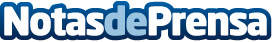 SENER patrocina, un año más, al equipo Formula Student BizkaiaEl equipo Formula Student Bizkaia de la Escuela Técnica Superior de Ingeniería (ETSI) de Bilbao, cuenta un año más con el patrocinio del grupo de ingeniería y tecnología SENER en la competición Formula Student, un certamen internacional del sector de la automoción que reúne a las mejores universidades del mundo en Silverstone (Reino Unido) para comparar vehículos monoplaza diseñados por los estudiantes. Datos de contacto:SENERNota de prensa publicada en: https://www.notasdeprensa.es/sener-patrocina-un-ano-mas-al-equipo-formula_1 Categorias: Automovilismo País Vasco Otros Servicios Industria Automotriz Universidades http://www.notasdeprensa.es